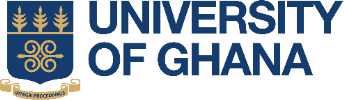 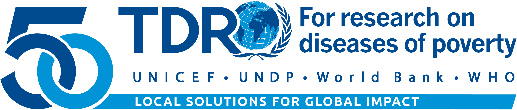 Call for ApplicationsTDR Postgraduate Scholarship in Implementation Research Academic Year 2024/2025 Deadline for applications: 3 May 2024DESCRIPTIONThe Department of Social and Behavioral Sciences, School of Public Health, University of Ghana, invites suitably qualified candidates to apply for a place in the following full-time postgraduate programme, with a focus on Implementation Research for the 2024-2025 academic year.Funding for these full scholarships is from TDR, the Special Programme for Research and Training in Tropical Diseases, based at the World Health Organization in Geneva (https://tdr.who.int/). Only applicants from low- and middle-income countries of the WHO African Region are eligible to apply.The training will be focused on courses relevant to a career in implementation research, with a focus on four major global health challenges affecting infectious diseases of poverty using a One Health approach: Epidemics and outbreaks; Control and elimination of diseases of poverty; Climate change’s impact on health; and Resistance to treatment and control agents.Implementation research is a growing field that supports the identification of health system bottlenecks and approaches to address them and is particularly useful in low-and middle- income countries where many health interventions do not reach those who need them the most. The goal of this scheme is to enhance postgraduate training capacity and boost the number of researchers in low- and middle-income countries.Further information on implementation research is available on the TDR website: Implementation research training materials (who.int).Study Areas for ScholarshipScholarships will be offered for the 2024-2025 one-year programme in public health, leading to an MPH degree or MSc. in Applied Health Social Science. These programmes are taught in English:Master’s degree scholarships (12 months - Full-time)Master’s in Public Health (Housed in the Department of Social and BehavioralSciences) (12 months- Full-time)MSc. in Applied Health Social Science (12 months- Full-time) run by the Department of Social and Behavioral Sciences3For more information about the above-stated programmes, visit: http://publichealth.ug.edu.gh/programmes/graduate-programmesRecipients will be enrolled as postgraduate students, and their careers will be tracked through the TDR postgraduate alumni platform, IR Connect, which monitors the impact of the programme and provides networking and other opportunities to increase visibility for students and alumni.ELIGIBILITY FOR SCHOLARSHIPApplicants should:be nationals of, and resident in, low- or middle-income countries of the WHO African region;be under 37 years old at the time of application for the Master’sprogramme;meet the standard University of Ghana admission requirements for international or local graduate students (for postgraduate admission requirements at University of Ghana, visit the how to apply to postgraduate programmes page);be interested in developing a career in implementation research to address major global health challenges such as epidemics and outbreaks; control and elimination of diseases of poverty; climate change’s impact on health; and resistance to treatment and control agents.be proficient in English;be an employee of an academic or research institution, not-for-profit organization, or ministry of health and its agencies in low- and middle- income countries of the WHO African Region;be able to identify a local supervisor or mentor before the commencement of the programme. Preference will be given to applicants currently working with health programmes (e.g., malaria control/elimination programmes, TB control programmes) in their respective countries;provide a letter of support from the Director/Manager of the applicant’s home institution testifying the applicant’s ability to successfully undertake the Master’s programme and certifying that the applicant, if selected, will be granted leave of absence to pursue the programme. The Director/Manager must also indicate how the Master’s programme will strengthen the institution’s capacity to conduct implementation research upon the return of the applicant; andconsent to meet health requirements in line with regulations of the Government of Ghana and University of Ghana.3The final selection of applicants would be done in conjunction with TDR, considering gender, and geographic representation.THE SCHOLARSHIP PACKAGEThe scholarship covers:one round-trip economy airfare between the home country of the student and Accra, Ghana;tuition and academic fees;basic medical and accident insurance;monthly	stipend	to	cover	living	expenses	including	accommodation commensurate to the local cost of living; andsupport for research project/dissertation expenses during data collection.APPLYING FOR THE TDR POSTGRADUATE SCHOLARSHIP SCHEMETo apply for the TDR Postgraduate Scholarship programme in Master of Public Health or Master of Science in Applied Health Social Science:Step One (1): Click on the link (https://admission.ug.edu.gh/applying/postgraduate/how-apply-graduate- programmes) and read more about University of Ghana’s applicationrequirements processes. Click on “APPLY NOW” when you are ready to beginthe process.Step Two (2): Select the appropriate option (either “GHANAIAN APPLICANT” or“INTERNATIONAL APPLICANT”). Then create an account, login and begin the application process. Be sure to select either Master of Public Health or MSc. in Applied Health Social Science.Step Three (3): After completing your application to the University of Ghana (first two (2) steps), click on this link: https://apply.ug.edu.gh/admissions/tdr. Login using your University of Ghana application serial number and pin to apply for the TDR Postgraduate Scholarship in Implementation Research (2024/2025 academic year). You MUST select either Master of Public Health (Social and Behavioral Sciences) or MSc. in Applied Health Social Science. Complete all fields and upload ALL required documents before submitting.Only applications that have been fully completed for all three steps will be  processed further. Please note that an application for admission to the University of Ghana is a requirement to be considered for the TDR Postgraduate Scholarship in Implementation Research.WHO link to the scholarship announcement is: https://tdr.who.int/docs/librariesprovider10/calls-for-applications/tdr-pgts-cohort-2--ug-scholarship.pdf CALENDAR FOR APPLICATIONNOTE:The deadline for application to the TDR Postgraduate Scholarship in Implementation Research is 3 May 2024.SELECTIONONLY Shortlisted applicants will be contacted for further assessment through aptitude tests and interviews. Selected candidates will receive an offer letter from the University of Ghana and will have seven (7)calendar days to confirm acceptance or otherwise. University of Ghana reserves the right to refuse or cancel the scholarship offer if any information provided in support of the application is found to be false.For more information on the scheme at the University of Ghana, please contact:African Regional Training Centre: tdrscholarship@ug.edu.ghMr. Joseph Aidoo, School Administrator, School of Public Health: jaidoo@ug.edu.ghCall for applications4 March – 3 May 2024Admission portal opens4 March 2024Deadline for application for TDR postgraduate scholarship3 May 2024Deadline for applications to University of Ghana28 June 2024Announcement of selection resultsMid-August 2024